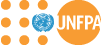 South Sudan Country OfficeOpening for Fixed Term AppointmentJob Title: Programme Analyst, Midwifery Contract type :  FIXED TERM (Equivalent UN grade – NOB)Closing date: 11 February  2024 (5pm-South Sudan Time)Duty Station:  Juba, South SudanPurpose of : How to ApplyOn the following the links below:https://shar.es/agpmDiThe Programme Analyst, Midwifery position is in the Country Office of UNFPA in Juba and works primarily with the maternal health/ team in achieving its mandate and that of the work of the Integrated Sexual Reproductive Health and Rights (ISRHR) Unit.S/he is responsible for translating and contributing to the delivery of the Country Office programme targets related to midwifery profession and services. The post holder will contribute to the translation, implementation, coordination and monitoring of midwifery programme activities in both humanitarian and development settings. The Programme Analyst, Midwifery will undertake advocacy, provide guidance, and technical support to the Ministry for Health, local development partners and implementing partners to ensure optimal programme implementation, effective use of resources, quality tracking of results, adequate coordination, advocacy for policy change and clear communication of UNFPA mandate, work and results in the area of Safe motherhood across humanitarian and development settings.The post holder will be based in Juba, reports to the Programme Specialist, Midwifery and maintains collaborative relationships with all team members in the ISRHR Unit and the COPurpose Given the poor maternal and newborn health indicators in the country, this position is critical for the CO and will provide support for the MoH in the area of midwifery. Under the direct supervision of the Programme Specialist, Midwifery, the Programme Analyst will provide technical advice and ensure.appropriate support for the implementation of maternal and newborn health (MNH) interventions in UNFPA and the MoH. The post holder will support capacity building for MoH for improved results-based management for MNCH and contribute to the stated aim of achieving skilled attendance at every pregnancy and childbirth in the country. S/he will support the identification of new and emerging needs and new delivery modalities for MNH/midwifery interventions and strengthening advocacy, partnership and innovation that contributes to evidence-based policy dialogues. The post holder will further provide technical assistance and support the establishment and functionality of a national Preceptorship programme to inform a comprehensive approach to academic preparation of midwifery students as well as strengthening the capacity of faculty to educate students in line with the ICM standards.S/he will work to keep UNFPA’s goals on Midwifery in South Sudan high on the agenda of National, State(s) and Local/Country Government/s and of the Local Development Partners; while optimizing the allocation of resources, creating synergies, influencing policies and improving consistency and effectiveness of UNFPA’s work in the area.Scope of workThe Programme Analyst, Midwifery will be responsible for:General ProgrammingIn collaboration with Government counterparts, programme advisors/specialist advisers, NGOs and other partners contribute to the formulation and design of the country programme and its AWPs in line with Government priorities and according to UNFPA programme policies and procedures. Ensure quality of programme/project design incorporating lessons learned, newly developed policies and best practices and establishing appropriate execution and monitoring mechanisms and systems.Contribute to analysis and research of the political, social and economic situation in the country and preparation of substantive inputs to United Nations programming processes (Common Country Assessment [CCA], United Nations Sustainable Development Cooperation Framework [UNSDCFF], Country Programme Development [CPD], as they relate to Safe motherhood/maternal health;Analyze and report on the Midwifery programme and project progress in terms of achieving results, using existing monitoring and evaluation tools and introducing new mechanisms and systems; identify constraints and resource deficiencies and recommend corrective action.  Monitor projects expenditures and disbursements to ensure delivery is in line with approved project budgets and to realize targeted delivery levels.Expedite and coordinate project implementation establishing collaborative relationships with executing agencies, experts, government counterparts and other UN agencies facilitating timely and efficientdelivery of projectinputs and addressing training needs of project personnel.Help create and document knowledge about current and emerging trends and issues on Midwifery, by analyzing programmes, projects, strategies, approaches and ongoing experience for lessons learned, best practices, and shares with management for use in knowledge sharing and planning future strategies Technical Expertise/ManagementAnalyze and interpret the political, social and economic environment relevant to SRH, Maternal and Newborne Health (MNH) and identify opportunities for UNFPA assistance and intervention. Keep abreast with new policy developments and strategies by analyzing policy papers, strategy documents, national plans and development frameworks and prepares briefs and inputs for policy dialogue, technical assistance coordination and development frameworks.Participate in relevant national and sub-national fora, enhancing UNFPA mandate on Midwifery, SRH and MNH.Ensure increased availability and use of technical information to improve data collection, analysis, and use, with special attention to recent developments in analysis of data from censuses, surveys, statistics, etc.Create substantive knowledge for strengthening midwifery education, regulations, and practice in the country, assesses technical assistance needs in these areas and advise on the suitability of programmes and related interventions to meet these needs.Support capacity development activities and initiatives towards the professionalization of Midwifery in South Sudan.Contribute to strengthening of policy and advocacy for Midwifery and MNH in general and family planning in particular.Contribute to development of appropriate Midwifery and MNH communication strategies and corresponding materials.Advise the ISRHR team in order to ensure that the specific needs of Midwifery and MNH are fully addressed in CO programming.Advocacy and Resource Mobilization and Funds ManagementAssist advocacy and resource mobilization efforts of Country Office by preparing relevant documentation (i.e. project summaries, conference papers, speeches, donor profiles, and participating in donor meetings and public information events).Develop factsheets, briefing materials, info graphics, and presentations for public information, advocacy and resource mobilization purposes.Prepare relevant proposals with Midwifery and MNH components and share information about UNFPA tools for co-financing and funding.Build strong technical and programme multi-sectoral partnerships for advocacy for Midwifery and MNH within the broader SRHR agenda through national institutions, networks, alliances and coalitions. Monitor and keep updates on existing and potential partnerships. Follow through and ensure that recommendations and action points agreed to are addressed.Prepare and manage relevant budgets; Monitor expenditures to ensure delivery is in line with approved budgets and to realize targeted delivery levels and deliver timely and accurate reporting of financial information.Manage assets that have been procured by the UNFPA and supplied to the implementing partners; ensuring that they are put to properuse.Represent UNFPA at key events where required, with regard to UNFPA’s mandate.General SupportStand-in for other Programme team members on selected functions as may be required.Carry out any other duties as may be required by UNFPA leadership.Qualifications and Experience:  EducationMaster’s degree in midwifery, nursing, public health, social science development, and/or other related health and social sciences field.Knowledge and Experience:At least 3 years of increasingly responsible professional experience in the field of development and population activities.Work experience in the field of Sexual and Reproductive Health is preferred.Training/Experience in Midwifery Education and/ or Policy/Regulatory Environment is an advantage.Specialized knowledge and experience in safe motherhood / Midwifery is desirable.Experience in programme/ project management including experience in large multi-sector programmes.Experience working with the Ministry of Health and other Government institutions is an advantage.Field experience is an asset.Work experience in the UN system and development partners will be an added advantage.Demonstrated ability to work in a team.Languages: Fluency in oral and written English is required. Knowledge of Arabic is an added advantage. Working knowledge of another UN Official Language, an assetRequired Competencies: Values:Exemplifying integrity, Demonstrating commitment to UNFPA and the UN system, Embracing cultural diversity, Embracing changeCore Competencies: Achieving results,Being accountable,Developing and applying professional expertise/business acumen,Thinking analytically and strategically,Working in teams/managing ourselves and our relationships,Functional Competencies:Training and Experience in Safe motherhood/MidwiferyAdvocacy/Advancing a policy-oriented agendaLeveraging the resources of national governments and partners/ buildingstrategic alliances and partnershipsInternal and external communication and advocacy for results mobilizationDelivering results-based programmesTechnical Understanding of the areas of workProject ManagementManaging financial processesProficiency in current office software applicationCompensation and Benefits:This position offers an attractive remuneration package including a competitive net salary plus health insurance and other benefits as applicable.UNFPA Work Environment:UNFPA provides a work environment that reflects the values of gender equality, diversity, integrity and healthy work-life balance. We are committed to ensuring gender parity in the organization and therefore encourage women to apply. Individuals from the LGBTQIA+ community, minority ethnic groups, indigenous populations, persons with disabilities, and other underrepresented groups are highly encouraged to apply. UNFPA promotes equal opportunities in terms of appointment, training, compensation and selection for all regardless of personal characteristics and dimensions of diversity. Diversity, Equity and Inclusion is at the heart of UNFPA's workforce - click here to learn more.The Programme Analyst, Midwifery will be responsible for:General ProgrammingIn collaboration with Government counterparts, programme advisors/specialist advisers, NGOs and other partners contribute to the formulation and design of the country programme and its AWPs in line with Government priorities and according to UNFPA programme policies and procedures. Ensure quality of programme/project design incorporating lessons learned, newly developed policies and best practices and establishing appropriate execution and monitoring mechanisms and systems.Contribute to analysis and research of the political, social and economic situation in the country and preparation of substantive inputs to United Nations programming processes (Common Country Assessment [CCA], United Nations Sustainable Development Cooperation Framework [UNSDCFF], Country Programme Development [CPD], as they relate to Safe motherhood/maternal health;Analyze and report on the Midwifery programme and project progress in terms of achieving results, using existing monitoring and evaluation tools and introducing new mechanisms and systems; identify constraints and resource deficiencies and recommend corrective action.  Monitor projects expenditures and disbursements to ensure delivery is in line with approved project budgets and to realize targeted delivery levels.Expedite and coordinate project implementation establishing collaborative relationships with executing agencies, experts, government counterparts and other UN agencies facilitating timely and efficientdelivery of projectinputs and addressing training needs of project personnel.Help create and document knowledge about current and emerging trends and issues on Midwifery, by analyzing programmes, projects, strategies, approaches and ongoing experience for lessons learned, best practices, and shares with management for use in knowledge sharing and planning future strategies Technical Expertise/ManagementAnalyze and interpret the political, social and economic environment relevant to SRH, Maternal and Newborne Health (MNH) and identify opportunities for UNFPA assistance and intervention. Keep abreast with new policy developments and strategies by analyzing policy papers, strategy documents, national plans and development frameworks and prepares briefs and inputs for policy dialogue, technical assistance coordination and development frameworks.Participate in relevant national and sub-national fora, enhancing UNFPA mandate on Midwifery, SRH and MNH.Ensure increased availability and use of technical information to improve data collection, analysis, and use, with special attention to recent developments in analysis of data from censuses, surveys, statistics, etc.Create substantive knowledge for strengthening midwifery education, regulations, and practice in the country, assesses technical assistance needs in these areas and advise on the suitability of programmes and related interventions to meet these needs.Support capacity development activities and initiatives towards the professionalization of Midwifery in South Sudan.Contribute to strengthening of policy and advocacy for Midwifery and MNH in general and family planning in particular.Contribute to development of appropriate Midwifery and MNH communication strategies and corresponding materials.Advise the ISRHR team in order to ensure that the specific needs of Midwifery and MNH are fully addressed in CO programming.Advocacy and Resource Mobilization and Funds ManagementAssist advocacy and resource mobilization efforts of Country Office by preparing relevant documentation (i.e. project summaries, conference papers, speeches, donor profiles, and participating in donor meetings and public information events).Develop factsheets, briefing materials, info graphics, and presentations for public information, advocacy and resource mobilization purposes.Prepare relevant proposals with Midwifery and MNH components and share information about UNFPA tools for co-financing and funding.Build strong technical and programme multi-sectoral partnerships for advocacy for Midwifery and MNH within the broader SRHR agenda through national institutions, networks, alliances and coalitions. Monitor and keep updates on existing and potential partnerships. Follow through and ensure that recommendations and action points agreed to are addressed.Prepare and manage relevant budgets; Monitor expenditures to ensure delivery is in line with approved budgets and to realize targeted delivery levels and deliver timely and accurate reporting of financial information.Manage assets that have been procured by the UNFPA and supplied to the implementing partners; ensuring that they are put to properuse.Represent UNFPA at key events where required, with regard to UNFPA’s mandate.General SupportStand-in for other Programme team members on selected functions as may be required.Carry out any other duties as may be required by UNFPA leadership.Qualifications and Experience:  EducationMaster’s degree in midwifery, nursing, public health, social science development, and/or other related health and social sciences field.Knowledge and Experience:At least 3 years of increasingly responsible professional experience in the field of development and population activities.Work experience in the field of Sexual and Reproductive Health is preferred.Training/Experience in Midwifery Education and/ or Policy/Regulatory Environment is an advantage.Specialized knowledge and experience in safe motherhood / Midwifery is desirable.Experience in programme/ project management including experience in large multi-sector programmes.Experience working with the Ministry of Health and other Government institutions is an advantage.Field experience is an asset.Work experience in the UN system and development partners will be an added advantage.Demonstrated ability to work in a team.Languages: Fluency in oral and written English is required. Knowledge of Arabic is an added advantage. Working knowledge of another UN Official Language, an assetRequired Competencies: Values:Exemplifying integrity, Demonstrating commitment to UNFPA and the UN system, Embracing cultural diversity, Embracing changeCore Competencies: Achieving results,Being accountable,Developing and applying professional expertise/business acumen,Thinking analytically and strategically,Working in teams/managing ourselves and our relationships,Functional Competencies:Training and Experience in Safe motherhood/MidwiferyAdvocacy/Advancing a policy-oriented agendaLeveraging the resources of national governments and partners/ buildingstrategic alliances and partnershipsInternal and external communication and advocacy for results mobilizationDelivering results-based programmesTechnical Understanding of the areas of workProject ManagementManaging financial processesProficiency in current office software applicationCompensation and Benefits:This position offers an attractive remuneration package including a competitive net salary plus health insurance and other benefits as applicable.UNFPA Work Environment:UNFPA provides a work environment that reflects the values of gender equality, diversity, integrity and healthy work-life balance. We are committed to ensuring gender parity in the organization and therefore encourage women to apply. Individuals from the LGBTQIA+ community, minority ethnic groups, indigenous populations, persons with disabilities, and other underrepresented groups are highly encouraged to apply. UNFPA promotes equal opportunities in terms of appointment, training, compensation and selection for all regardless of personal characteristics and dimensions of diversity. Diversity, Equity and Inclusion is at the heart of UNFPA's workforce - click here to learn more.